Newport CE Junior School
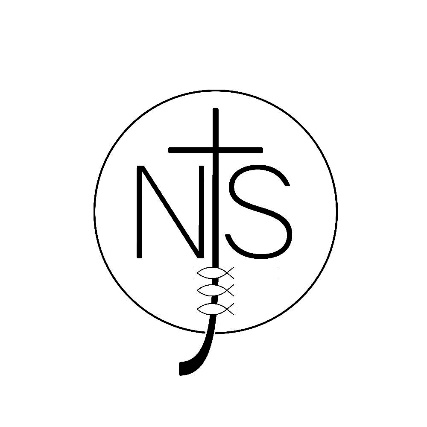 Charging PolicyIntroductionAll education during school hours is free.  We do not charge for any activity undertaken as part of the National Curriculum with the exception of individual or group music tuition.Voluntary ContributionsWhen organizing school visits which enrich the curriculum and educational experience of the children, the school invites parents to contribute to the cost of the visit.  All contributions are voluntary.  If we do not receive sufficient voluntary contributions, we may cancel the visit.  If a visit goes ahead, it may include children whose parents have not paid any contribution.  We do not treat these children differently from any others.The following are some examples of additional activities organized by the school, which require voluntary contributions from parents.  This list is not exhaustive:Outdoor adventure activitiesVisits to the theatre, farms etc.Transport costs towards visits to churches, temples etc.Visits organized by the class teacher to enrich the curriculumResidential VisitsIf the school organizes a residential visit in school time or mainly school time, which is to provide education directly related to the National Curriculum, we do not make any charge for the education.  However, we do make a charge to cover the costs of board and lodging, travel expenses and any specialist educational tuition provided on the visit. Parents of children who are registered at the school to receive free school meals (whilst this is an indication of low income) receive remissions for residential visits to Arthog Outdoor Activity Centre as part of the Telford and Wrekin policy.  The cost of the visit is clearly set out for parents, providing adequate notice in order for parents to pay in instalments, if they wish.  Letters to parents clearly state that parents personal circumstances will be treated sympathetically and confidentially when they approach the Head Teacher.Music TuitionAll children study music as part of the normal school curriculum.  We do not charge for this.If not part of the national curriculum, (Private Tuition within school) there will be a charge for individual or group music tuition, this is organized by the music specialist undertaking the tuition.After School ClubsThe school offers additional after school activities including football/athletics/cricket and multi-skills activities, drama etc. All school clubs are free of charge.Date Policy Written and Agreed by Governors:Date of last review:Date of next review:Autumn 2019Autumn 2022